Middle School Energy Skate Park Lesson-Teacher NotesName_________________________________Date____________Period____________ENERGY SKATE PARK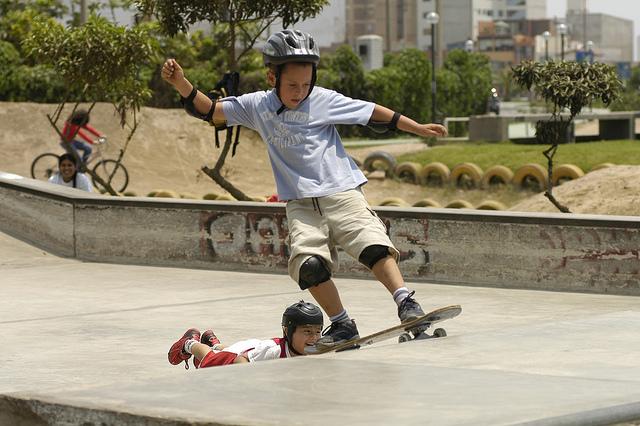 Activity Overview:This activity is designed to guide students to understand the relationships between stored energy and the energy of motion.  Students will use a model to visualize and describe the interactions of the skater with the track (MS-PS3-2).  The graphs in the simulation will provide students with a visual representation of the relationship between PE, KE and ThE as the skater travels along the track.Grade Level:6-8NGSS PEs, DCIs, Practices, and CCCsClarification Statement: Emphasis is on relative amounts of potential energy, not on calculations of potential energy. Examples of objects within systems interacting at varying distances could include: the Earth and either a roller coaster cart at varying positions on a hill or objects at varying heights on shelves, changing the direction/orientation of a magnet, and a balloon with static electrical charge being brought closer to a classmate’s hair. Examples of models could include representations, diagrams, pictures, and written descriptions of systems.Assessment Boundary: Assessment is limited to two objects and electric, magnetic, and gravitational interactionsPhet Learning GoalsExplain the Conservation of Mechanical Energy concept using kinetic and gravitational potential energy.Learning Goals:Develop a model to describes how when distance changes, different amounts of potential energy are stored in a system.Examine how kinetic and potential energy interact with each other.  Interpret graphical displays of data to describe the relationships of kinetic energy to to the speed of an objectDescribe how energy can be transformed and apply to real world situation.Examine how friction affects the motion of objectsInstructions:  Open up the PhET simulation “Energy Skate Park Basics.”Either type in http://www.colorado.edu/physics/phet/dev/html/energy-skate-park or Google “PhET Energy Skate Park Basics.”PART A-Designing a Skate ParkClick on the “Playground” tab.  Explore the simulation by clicking and dragging the tracks in order to make different loops and hills.  List what variables you are able to change in the simulation:______________________________________________________________________________Create a track with at least on hill and one loop.  Draw your design in the space below.  DO NOT start your skater on your track until you draw it!Place your skater at the top of the track.  Did your skater complete the track?  Explain what happened in the space below:________________________________________________________________________________________________________________________________________________________________________________________________________________________________________________________________________________________________________________________PART B-Potential Energy and Kinetic EnergyClick on the “Intro” tab.  Explore the simulation.  List the variables that you can change in the space below:______________________________________________________________________________Using the simulation, describe or draw how you can change the amounts of potential energy in the table below. (make sure that you have either the pie chart or bar graph checked):Using the simulation, describe or draw how you can change the amount of kinetic energy in the table below:In the table below, describe what happens to the potential and kinetic energy of the skater when he is on different parts of the track (make sure that you have either the pie chart or bar graph checked):What claim can you make about the relationship between the relationship between kinetic energy and potential energy?:__________________________________________________________________________________________________________________________________________________________________________________________________________________________________________What is your evidence?_________________________________________________________________________________________________________________________________________________________________________________________________________________________________________SPEED, POTENTIAL ENERGY, KINETIC ENERGYOn the diagram below, label where you think the speed of the skater will be the greatest. 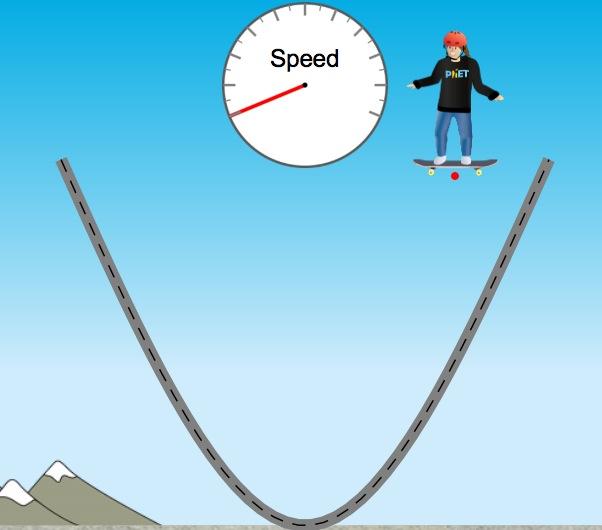 In the table below, describe what happens to the speed of the skater when he is on different parts of the track (make sure that you have speed checked):What claim can you make about the relationship between the relationship between potential energy, kinetic energy, and speed?  __________________________________________________________________________________________________________________________________________________________________________________________________________________________________________What is your evidence?_________________________________________________________________________________________________________________________________________________________________________________________________________________________________________TOTAL ENERGY In the space below, find ways you can change the total energy in the simulation.  ______________________________________________________________________________PART C-FrictionClick on the “Friction” tab.  Explore the simulation.  List the variables that you can change in the space below:___________________________________________________________________________In the table below, describe the motion of the skater when you change the amount of friction (make sure that you have either the pie chart or bar graph checked)::Make a claim about how friction affects the motion of the skater in the space below:__________________________________________________________________________________________________________________________________________________________________________________________________________________________________________What is your evidence?__________________________________________________________________________________________________________________________________________________________________________________________________________________________________________PART D-Designing a Skate ParkClick on the “Playground” tab.  If the skater was not able to complete the track, revise your design.  Make sure to include on hill and one loop.  Draw your revised design in the space below:On your design, label the points on the track where the potential energy of the skater is the greatest (PE). Label the points on the track where the kinetic energy of the skater is the greatest (KE).Label the points on the track where potential and kinetic energy are equal (PE=KE). Label the points on the track where speed is the greatest (S). In the space below, explain how potential energy, kinetic energy, and friction affected your track design:______________________________________________________________________________________________________________________________________________________________________________________________________________________________________________________________________________________________________________________________________________________________________________________________________________________________________________________________________________________________________________________________________________________________________________________________________________________________________________________________________________________________________________________________PEsDCIsCCsPracticesMS-PS3-1 Construct and interpret graphical displays of data to describe the relationships of kinetic energy to the mass of an object and to the speed of an object. Motion energy is properly called kinetic energy; it is proportional to the mass of the moving object and grows with the square of its speed. (MS-PS3-1)Proportional relationships (e.g. speed as the ratio of distance traveled to time taken) among different types of Construct and interpret graphical displays of data to identify linear and nonlinear relationships. (MS-PS3-1)MS-PS3-2 Develop a model to describe that when the arrangement of objects interacting at a distance changes, different amounts of potential energy are stored in the system.A system of objects may also contain stored (potential) energy, depending on their relative positions. (MS-PS3-2)Quantities provide information about the magnitude of properties and processes. (MS-PS3-1), (MS-PS3-4)Develop a model to describe unobservable mechanisms. (MS-PS3-2)When two objects interact, each one exerts a force on the other that can cause energy to be transferred to or from the object. (MS-PS3-2)Models can be used to represent systems and their interactions—such as inputs, processes and outputs—and energy and matter flows within systems. (MS-PS3-2)Most Potential EnergyThe top of the track/highest point on the trackLeast Potential EnergyThe bottom of the track/lowest part of the trackMost Kinetic EnergyBottom of the track/lowest part of the trackLeast Kinetic EnergyTop of the track/highest part of the trackPosition of SkaterAmount of Potential EnergyAmount of Kinetic EnergyHigh on the trackIncreasesDecreases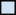 IncreasesDecreasesIn the middle of the trackIncreasesDecreasesIncreasesDecreasesAt the bottom of the trackIncreasesDecreasesIncreasesDecreasesPosition of SkaterAmount of Potential EnergyAmount of Kinetic EnergySpeed of SkaterHigh on the trackIncreasesDecreasesIncreasesDecreasesIn the middle of the trackIncreasesDecreasesIncreasesDecreasesAt the bottom of the trackIncreasesDecreasesIncreasesDecreasesActionMotion of SkaterObservationsLots of frictionIncreasesDecreasesNo frictionIncreasesDecreases